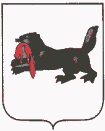 ИРКУТСКАЯ  ОБЛАСТЬТулунский  районАДМИНИСТРАЦИЯАзейского сельского поселенияРАСПОРЯЖЕНИЕ01. 03. 2013 г.                                                                           № 14-ргс. Азей   Об утверждении планаосновных мероприятий по обеспечениюпожарной безопасности на весенне - летний период 2013 г.     В связи с началом пожароопасного периода и в целях снижения риска возникновения чрезвычайных ситуаций, уменьшения возможного ущерба, обеспечения безопасности населения на территории Азейского сельского поселения, руководствуясь Уставом Азейского муниципального образования:Утвердить план основных мероприятий по обеспечению пожарной безопасности  на территории Азейского сельского поселения на весенне - летний период 2013 г. (приложение № 1).Утвердить состав добровольных наблюдателей за очагами возгорания в пожароопасный период на территории Азейского сельского поселения (приложение № 2).Настоящее распоряжение подлежит опубликованию в газете «Азейский вестник».Глава Азейскогосельского поселения                                                   Е.Н.СеменоваИсполнитель: Филиппович Т.А.тел.40-0-64Приложение № 1Утверждено Распоряжением главыАзейского сельского поселения от 01.03.2013г№14-рг ПЛАНосновных мероприятий по обеспечению пожарной безопасности на территории Азейского сельского поселения в весенне-летнийпериод 2013 года.Приложение № 2Утверждено Распоряжением главыАзейского сельского поселения от 01.03.2013г № 14-рг СОСТАВдобровольных наблюдателей за очагами возгорания в пожароопасный период на территории Азейского сельского поселенияФилиппович Т.А. - вед. специалист Азейского сельского поселения;Саламахина Т.А. – специалист Азейского сельского поселения;Кухта Е.В.             -  директор МКУ «Дом культуры» с. Азей;Гулико Т.А.          – директор МКУ «Библиотека» с. Азей.    №п/пНаименованиеСрокиОтветственный1.Провести агитационную разъяснительную работу на сходе граждан по вопросам усиления пожарной безопасности в весенне-летний период 2013 годас 22 по 29 мартаГлава Азейского сельского поселения Семенова Е.Н.2.Организовать группу добровольных наблюдателей за очагами возгорания в пожароопасный периоддо 15 мартаГлава Азейского с.п.   Семенова Е.Н.3.Распространение листовок о мерах пожарной безопасности   (в каждое домовладение под подпись)с 05 марта по 15 мартаСпециалист администрации Азейского с.п. Саламахина С.А.4.Провести разъяснительную работу с неблагополучными семьями о мерах пожарной безопасности в быту и в лесных массивах.с 19 марта по 01 апреляСпециалист администрации Азейского с.п. Саламахина С.А.5.Организовать разъяснительную работу среди учащихся о правилах пожарной безопасности при нахождении в лесных массивах в весенне-летний периодс 01 по 05 апреляСпециалист администрации Азейского с.п. Саламахина С.А.  Буянова Н.Н. (по согласованию)6. Выдать предписания по очистке территорий предприятиям, организациям, учреждениям и гражданам, имеющим домовладения и проконтролировать их выполнение. С 15-20 апреляСпециалист администрации Азейского с.п. Саламахина С.А.7.Провести очистку территории Азейского сельского поселения, организовать уборку стихийных свалок вдоль дорог и на полях от горючих отходов, мусора и вывоз его в места утилизации.С 30 апреля по 20 маяГлава Азейского с.п. Семенова Е.Н., вед. спец. Филиппович Т.А., специалист Саламахина С.А. Депутаты Думы8.Руководителю предприятия ООО «Тепломонтаж-С» Стяжкину С.И. обеспечить запас воды на водозаборе для целей пожаротушения.В течении годаДиректор МУСП «Центральное» Стяжкин С.И. 9.Директору МКУ «Дом культуры с. Азей обеспечить запас воды  в резервуаре для наружного пожаротушения  В течении годаДиректор МКУ «Дом культуры с. Азей Кухта Е.В.10.Осуществление контроля за недопустимостью появления очагов возгорания и их ликвидацию на территории Азейского сельского поселения в весенне-летний период  Весенне-летний периодГлава Азейского с.п. Семенова Е.Н., вед. спец. Филиппович Т.А., специалист Саламахина С.А. Депутаты Думы